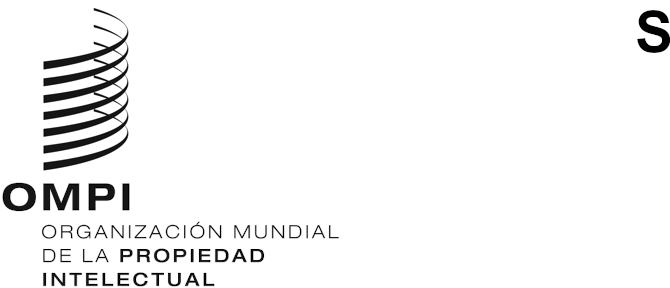 WIPO/IP/AI/3/GE/20/INF/1/PROV.2ORIGINAL: inglésfecha: 13 de octubre de 2020DIÁLOGO DE LA OMPI SOBRE PROPIEDAD INTELECTUAL (PI) E INTELIGENCIA ARTIFICIAL (IA)Tercera sesiónGinebra, 4 de noviembre de 2020PROGRAMA Provisionalpreparado por la Secretaría de la OMPIMiércoles 4 de noviembre de 202010.00 – 10.15	AperturaSr. Daren Tang, director general, Organización Mundial de la Propiedad Intelectual (OMPI)10.15 – 10.30	Observaciones preliminares	Excmo. Sr. François Rivasseau, embajador, representante permanente, Misión Permanente de Francia ante las Naciones Unidas y otras organizaciones internacionales con sede en Ginebra10.30 – 10.45	Discurso de aperturaExcma. Sra. Amanda Solloway, miembro del Parlamento, subsecretaria de Estado parlamentario, Ministerio de Ciencia, Investigación e Innovación, Gobierno del Reino Unido, LondresSesión 1Cuestión 1: Definiciones10.45 –11.00 	Introducción a la primera sesiónSr. Jean-Marc Delmando, investigador principal del Centro de Estudios Internacionales de la Propiedad Intelectual, Universidad de Estrasburgo (Estrasburgo)11.00 – 12.05	Intervenciones de la primera sesiónSesión 2Cuestión 13: Marcas12.05 –12.20 	Introducción a la segunda sesiónSra. Tiki Dare, presidenta electa, Asociación Internacional de Marcas (INTA) y consejera jurídica auxiliar, Oracle, Burlington (Estados Unidos de América)12.20 – 13.00	Intervenciones de la segunda sesión 13.00 – 14:00	AlmuerzoSesión 3Cuestión 15: Fortalecimiento de capacidadesCuestión 16: Rendición de cuentas acerca de las decisiones administrativas relacionadas con la propiedad intelectual (PI)14.00 –14.15 	Introducción a la tercera sesiónSra. Nta Ekpiken, socia y jefa del departamento de PI, The New Practice (TNP), LagosSr. Yuri Zubov, jefe adjunto del Servicio Federal de la Propiedad Intelectual (Rospatent), Moscú14.15 – 15.45	Intervenciones de la tercera sesión15.45 –16.00 	ClausuraExcmo. Sr. François RivasseauSr. Daren Tang[Fin del documento]